                                                                                                                                                                              Утверждаю:                                                                                                                                            Директор  МКОУ  Джогинская СОШ                                                                                                                                                            __________/ Елтратов  М.П.                                                                                                                                                                                       «____»___________2018г. План работы МО учителей начальных классовФГОС на 2018 – 2019  уч. годРуководитель ШМО начальных классов :Гусёнок Ольга Михайловна С.Джогино2018-2019 гг.Годовой план работы МО учителей начальных классов на 2018-2019 уч. год.1. Характеристика педагогических кадров2.1.Темы самообразования учителей начальных классов  на 2018-2019  учебный годШкола  работает над проблемой :  «Создание  оптимальных  условий  для  обучения, способствующего повышению качества  образования, творческой самореализации , жизненному  самоопределению и социальной успешности обещающихся»  Основные направления:Работа с кадрами, повышение квалификации, аттестация педагогических кадров, обобщение и распространение опыта работы.Предметные недели и декады.Методические семинары.Методические советы (один раз в четверть).Тематические педсоветы.Диагностика деятельности педагогов (срезы, контрольные работы и. т. д.)Семинар МОРабота с одаренными детьми (олимпиады муниципального, регионального уровня.Проблема, над которой будет работать МО:«Современные образовательные технологии как фактор повышения педагогического мастерства учителей начальной школы»Цель: совершенствование педагогического мастерства в сфере формирования универсальных учебных действий в рамках ФГОС.Задачи:1. Создание условий эффективного психолого-педагогического и методического сопровождения участников педагогического процесса при работе по ФГОС начального общего образования.2. Совершенствование педагогического мастерства в сфере формирования универсальных учебных действий (УУД) в рамках ФГОС НОО путем внедрения в учебно-воспитательный процесс современных образовательных технологий, через систему повышения квалификации и самообразование каждого учителя.3. Корректировка планов и программ, отбор методов, средств, приемов, технологий, соответствующих ФГОС.4. Применение информационных технологий для развития познавательной активности и творческих способностей обучающихся.5. Осуществление преемственности в обучении детей дошкольного возраста, начальной школы и среднего звена.6. Продолжение целенаправленной, систематической работы по развитию у обучающихся младших классов творческих, интеллектуальных и коммуникативных способностей через организацию внеурочной деятельности.7. Формирование у обучающихся потребности в самоконтроле и самооценке.Ожидаемые результаты работы:- Повышение эффективности и качества образования в начальной школе в условиях реализации федерального государственного образовательного стандарта.- Повышение профессиональной компетентности учителей в условиях реализации ФГОС НОО.- Обновление информационно-методического обеспечения.- Рост качества знаний обучающихся.- Овладение измерительным инструментарием по осмыслению собственного уровня профессиональной компетентности.- Овладение различными формами системы оценивания образовательных результатов учащихся начальных классов.- Создание необходимых условий для овладения детьми способами и приёмами работы с учебным оборудованием на занятиях, и во внеурочное время под руководством педагога, индивидуально или в группе.- Создание условий в процессе обучения для формирования у обучающихся ключевых компетентностей, УУД.- Участие педагогов и учащихся начальных классов  в конкурсах, олимпиадах, конференциях различных уровней.Направления работы :Аналитическая деятельность:1.  Анализ методической деятельности  за 2017/18 учебный год и планирование на 2018/19 учебный год.2. Изучение направлений деятельности педагогов (тема самообразования).3. Анализ работы педагогов с целью оказания помощи.Информационная деятельность:1. Изучение новинок в методической литературе в целях совершенствования педагогической деятельности.2. Продолжение знакомства с ФГОС начального общего образования и среднего образования. 3.  Пополнение тематической папки «Методическое объединение учителей начальных классов».4. Подготовка и выбор аттестационных работ для промежуточной аттестации Консультативная деятельность:1. Консультирование педагогов по вопросам тематического планирования.2.  Консультирование педагогов с целью ликвидации затруднений в педагогической деятельности.3. Консультирование педагогов  по вопросам в сфере формирования  универсальных учебных действий в рамках ФГОС Научно-методическая работа1. Основные направления модернизации учебного процесса: дальнейшее внедрение новых современных технологий, позволяющих переосмыслить содержание урока  с целью формирования основных компетентностей  у  учащихся.2. Взаимопосещение уроков. 3. Проведение открытых уроков учителями  МО. 4.  Выявление затруднений, методическое сопровождение и оказание практической помощи педагогам в период подготовки к аттестации.                                                                    Диагностическое обеспечение.  Внутришкольный контроль.1. Утверждение рабочих программ.2. Диагностика  учащихся 1-4 классов.3. Проведение и анализ промежуточной аттестации по предметам.                                                                                          Работа с обучающимися.1. Организация и проведение предметных недель начальных классов.2.  Организация и проведение муниципальных, региональных, федеральных и международных конкурсов.                                                                            Работа по преемственности.Приглашение воспитателей дошкольной группы к первоклассникам с целью ознакомления со школьными программами и требованиями.Проведение открытых уроков для воспитателей подготовительных групп д/с.Посещение будущими классными руководителями и учителями - предметниками уроков и мероприятий 4- классников.       4. Посещение учителями начальных классов уроков 5- классников.5. Проведение педагогического консилиума по адаптации 5 – классников.Организационные формы работы:1. Заседания методического объединения. 2. Методическая помощь и индивидуальные консультации по вопросам преподавания предметов начальной школы, организации внеклассной деятельности.3. Взаимопосещение уроков педагогами.4. Выступления учителей начальных классов на МО, практико-ориентированных семинарах, педагогических советах. 5.  Повышение квалификации педагогов на курсах. Прохождение аттестации педагогических кадров. Планирование работыРуководитель МО                 График проведения открытых уроков и мероприятийв  2023 -2024  уч. году.ДЕКАДА  НАЧАЛЬНЫХ  КЛАССОВ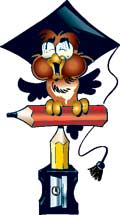 « Парад наук»Девиз  предметной Декады : Знатоки! Умельцы! Гении! Да здравствует – Знание!Цель Декады : заинтересовать  учащихся; привлечь к участию в предметной неделе .      Учиться должно  быть всегда интересно. Только тогда учение может быть успешным. В этом твёрдо убеждены  наши педагоги  начальных классов. Увеличение предметной нагрузки на уроках  заставляет задуматься над тем, как поддержать интерес младших школьников к учению. Одним из наиболее действенных способов формирования нового отношения к познанию является проведение  в нашей школе «Парада наук» для начальных классов.                                                                                                             Основные     цели:                                                                                                                                                                   повышение     интереса  учеников  к   предметам;                                                                            формирование   познавательной  активности,   кругозора.                                                                  Задачи Декады начальных классов:1. Создание условий максимально благоприятствующих получению качественного образования каждым учеником в зависимости от его индивидуальных способностей, наклонностей, культурно - образовательных потребностей. 2. Повышение интереса учащихся к учебной деятельности. 3. Оценка влияния Декады начальных классов на развитие интереса учеников к изучаемым предметам. 4. Помощь ученикам в раскрытии своего творческого потенциала.  5. Создание праздничной творческой атмосферы.       Принцип проведения Декады начальных классов:    каждый ребёнок является активным участником всех событий декады.  Он может попробовать свои силы в различных видах деятельности: решать задачи и примеры, сочинять, писать, мастерить, фантазировать, выдвигать идеи, реализовывать их, рисовать, загадывать (придумывать) и разгадывать свои и уже существующие задачи и загадки.                                                                                                                                             №Фамилия,имя,отчествоДолжность,Учебная  нагрузка ДатарожденияОбразованиеУч. заведение,Год окончанияНаименование специальностиПед.стажкатегорияСамообразование1Дивакова Анастасия СергеевнаКлассный руководитель 2 класса , учитель начальных классов03 апреля .1981г. 37 летТулунский педагогический колледж.  -  2001 г. Незаконченное - ВысшееКрасноярский  педагогический университет им. Астафьева5  курс   Учитель начальных классов8 лет« Развитие исследовательских   умений младших  школьников»2Коновалова Марина ГеннадьевнаКлассный руководитель 4 класса, учитель начальных классов21 час06 июня1984   33 годаобразование высшее Красноярский  педагогический университет им. Астафьева  -  2012г ,Учитель начальных классов , с уклоном преподавания - русский язык и литератураУчитель начальных классов, с уклоном преподавания - русский язык и литература10 летСтаж работы в данном учреждении – 10лет.«Проектная деятельность как средства формирования УУД в условиях   ФГОС»3Прудникова Ольга НиколаевнаКлассный руководитель 1 класса, учитель начальных классов12 мая 1956г.62 годаОбразование ; высшееИркутский пед. институт –1989г.Учитель начальных классов 39 лет –общий педагогический стаж«Развитие  проектных навыков у младших школьников»4Гусёнок Ольга МихайловнаКлассный руководитель3 класса, учитель начальных классов21 час.0,11 кружки 10 июля 1977г.р.41годобразование высшееучитель начальных классов, окончила Иркутский    государственный педагогический   университет,  03  апреля 2009  г. Специальность по диплому: Психолог, преподаватель психологии по специальности «Психология»Психолог, преподаватель психологии по специальности «Психология»20 летОбщий трудовой стаж -  20 лет.Общий педагогический стаж – 20лет.Стаж работы в данном учреждении – 20лет.   «Повышение качества урока через использование здоровьесберегающих   технологий в процессе обучения» №Ф.И.О. учителяТема самообразования1Дивакова Анастасия Сергеевна« Развитие исследовательских   умений младших  школьников»2Коновалова Марина Геннадьевна«Проектная деятельность как средства формирования УУД в условиях   ФГОС»3Прудникова Ольга Николаевна«Развитие  проектных навыков у младших школьников»4Гусёнок Ольга Михайловна  «Повышение качества урока через использование здоровьесберегающих   технологий в процессе обучения» Месяц Заседания МОМетодическая работаВнутришкольные вопросыОтветственныеСентябрь - октябрьЗаседание № 1Тема:«Организация методической работы учителей начальных классов на 2018– 2019 учебный год».Цель: Обсудить основные направления работы по плану МО учителей начальной школы на 2018 – 2019 учебный год.                       Повестка:1. Корректировка и утверждение плана работы МО учителей начальных классов на 2018-2019 учебный год.2. Обсуждение нормативных, программно–методических документов.3. Утверждение рабочих программ по предметам и внеурочной деятельности. 4. Утверждение тем по самообразованию педагогов.5. Соблюдение единого орфографического режима при оформлении школьной и ученической документации.6. Подготовка к школьному этапу Всероссийской олимпиады школьников. -банк данных об учителях; -проведение вводных контрольных работ;-создание единых правил орфографического режима в начальной школе. - качество составления календарно-тематических планов по предметам;-основные направления воспитательной работы с детским коллективом; -заполнение журналов;-определение уровня интеллектуальной и психологической готовности первоклассников к обучению по ФГОС;-проведение стартовой диагностики для первоклассников;-проверить уровень ЗУН обучающихся 2-4 классов после летних каникул и прочность усвоения программного материала;- уточнение списка учителей, аттестующихся в учебном году; - составление планов воспитательной работы; -утверждение графика контрольных работ на 2018/19 учебный год;- оформление личных дел учащихся 1 классовЗам. директора по УВР ,руководитель МО, учителяНоябрь- декабрьЗаседание № 2 Тема:  «Современный урок в  соответствии с ФГОС НОО - индивидуальная стратегия профессионального роста»Цель: использование наиболее эффективных технологий преподавания предметов, разнообразные вариативные подходы для успешного обучения и воспитания детей.                       Повестка:1. Особенности структуры урока в начальной школе в соответствии ФГОС. 2.Формирование универсальных учебных действий на уроках. 3.Современные образовательные технологии в учебно- воспитательном процессе. 4. Образовательный процесс: роль урочной и внеурочной деятельности в формировании УУД обучающихся. 5. Личностная компетентность школьника и методы её оценивания.-результаты стартовой диагностики для первоклассников;- отчет учителей по темам самообразования;- рассмотрение  Положения  об  аттестации  пед.кадров;- посещение  открытых уроков в 5 классах  учителями НШ;- «Круглый стол» по вопросам преемственности нач. школа – среднее звено -посещение уроков в  первых классах  по вопросам преемственности «Д/с-школа»- анализ владения учителями начальных классов  современными технологиями; -сдача отчётов по результатам 1 учебного триместра;- мониторинг техники чтениязам.директора по УВР , руководитель МО,  учителя НШЯнварь - февральЗаседание №3Тема: «Создание образовательного пространства для самореализации учителя и обучающихся».Цель: использование наиболее эффективных технологий преподавания предметов, разнообразные вариативные подходы для успешного обучения и воспитания детей.                        Повестка:1. Изучение современных методов педагогической диагностики в соответствии с ФГОС.2.Проектная и исследовательская деятельность в начальной школе; 3. Развитие познавательной деятельности учащихся4. Использование современных информационно-коммуникационных образовательных ресурсов5. Анализ вводного контроля в 4 классе по предметам перед ВПР (русский, математика)- проводят учителя предметники .-анализ работы начальной школы в направлении освоения системы достижения планируемых результатов;-взаимопосещение уроков учителей  (обмен опытом);  -сдача отчётов по результатам 2 учебного триместра;- участие в городских олимпиадах по русскому языку и математикеЗам.директора по УВР ,руководитель МО, учителя НШМарт - апрельЗаседание № 4Тема: «Влияние ИКТ на повышение учебной и творческой мотивации учащихся».Цель:активизация познавательных интересов посредством применения ИКТ.                    Повестка:1.Нетрадиционные формы урока с ИКТ как способы активизации познавательной деятельности учащихся.2.Формирование ИКТ-компетентности обучающихся.3.Информационные возможности использования компьютера в образовательном процессе. 4.Использование мультимедийных презентаций на уроках.-представление системы своей работы аттестующимися учителями;- проведение Недели предметных олимпийских игр - норма выполнения контрольных работ, объективность итоговых оценок.Зам.директора по УВР ,руководитель МО, учителя НШМайЗаседание № 5Тема: «Достижения и нерешенные проблемы начальной школы»Цель: проанализировать результаты деятельности МО, определить проблемы и пути их коррекции.                       Повестка:1.Анализ работы МО учителей начальных классов за 2018/19 учебный год. 2.Обсуждение плана работы МО на 2019/20  учебный год. 3. Совместный анализ итоговых комплексных работ  и итогов промежуточной аттестации.4. Методическая копилка-обзор методических находок учителей.-рассмотрение УМК на новый учебный год;- оформление заказа учебников на следующий учебный год-административные итоговые комплексные контрольные работы за год; - промежуточная аттестация;-мониторинг техники чтения;-отчет о прохождении программы по предметам;- оформление документации;-оценка деятельности учителей начальных классов по внедрению ФГОС;- сдача отчётов по результатам 3  учебного триместра и года;- оформление личных дел учащихсяЗам.директора по УВР, руководитель МО,  Учителя НШ№Ф.И.О. учителяклассДата проведенияПредмет, тема урокаМАЙ.Единый  день  Здоровья  в   1- 4 классахФевраль  Предметная  неделя   начальных  классов , день открытых  уроков,  открытое внеклассное мероприятие  в 1-4 классах . Отметка о сдаче плана – конспекта 1Коновалова Марина Геннадьевна  октябрь март« Мы теперь ученики» ( посвящение в первоклассники) -октябрьУтренник   «Прощание с Азбукой» -  мартМАЙ.Единый  день  Здоровья  в   1- 4 классахФевраль  Предметная  неделя   начальных  классов , день открытых  уроков,  открытое внеклассное мероприятие  в 1-4 классах . 2Гусенок Ольга Михайловна декабрьмай «Твори добро» - март  ( в рамках предметной недели  по  окружающему миру , литературному чтению)«Праздник – утренник ,выпускной в 4 классе  «Здравствуй, новая ступенька!»МАЙ.Единый  день  Здоровья  в   1- 4 классахФевраль  Предметная  неделя   начальных  классов , день открытых  уроков,  открытое внеклассное мероприятие  в 1-4 классах . 3Дивакова Анастасия СергеевнаДекабрь Открытый урок в рамке предметной недели по РУССКОМУ языкуМАЙ.Единый  день  Здоровья  в   1- 4 классахФевраль  Предметная  неделя   начальных  классов , день открытых  уроков,  открытое внеклассное мероприятие  в 1-4 классах . Учителя нач. классов Гусенок Ольга Михайловна Дивакова Анастасия СергеевнаУчителя нач. классов Октябрь Ноябрь мартапрель - майПредметная неделя МАТЕМАТИКИ ( открытые уроки и  по внеклассной работе )Конкурс чтецов   учащиеся 1- 4 «Поговорим о маме…»Игровая программа «А ну-ка,  девочки!» Конкурс чтецов  « Стихи и песни  о Великой войне и Великой Победе»МАЙ.Единый  день  Здоровья  в   1- 4 классахФевраль  Предметная  неделя   начальных  классов , день открытых  уроков,  открытое внеклассное мероприятие  в 1-4 классах . ДатаМероприятияКлассКлассОтветственныеМесто проведенияВремя проведения25.11 19 гЛинейка «Открытие Парада наук». Раздача «Маршрутных листов». Все классы1-4 классВсе классы1-4 классУчителя начальныхклассов Каб.  нач.кл.5 урок 25.11.2019г.- по 30. 11.2019г.                          Декада русского языка Цель : создать  условия для нравственного, интеллектуального и эмоционального самовыражения школьника                          Декада русского языка Цель : создать  условия для нравственного, интеллектуального и эмоционального самовыражения школьника                          Декада русского языка Цель : создать  условия для нравственного, интеллектуального и эмоционального самовыражения школьника                          Декада русского языка Цель : создать  условия для нравственного, интеллектуального и эмоционального самовыражения школьника                          Декада русского языка Цель : создать  условия для нравственного, интеллектуального и эмоционального самовыражения школьника                          Декада русского языка Цель : создать  условия для нравственного, интеллектуального и эмоционального самовыражения школьника25.11.2019г.- по 30. 11.2019г.1.Проект – стенгазета «Орфограмма»2. Конкурс « Ребусёнок  - языковед».3. Мини-сочинение «Джогино – моя малая  Родина».4.Конкурс лучших тетрадей по русскому языку.5. Конкурс  « Знатоки словаря». Диктант словарных слов.6.Школьный тур олимпиады  по русскому языку.7. Конкурс рисунков « Часть речи русского языка»- 2 – 4 классы, «Моя Буква» - 1 класс1 -4 1 -4 Оформление коридоровЛист А-4Оформление папкииндивидуально25.11.2019 – 30.11.2019 09.12.2019 – 14.12.2019                                               Декада математикиЦель :  углубить и расширить знания, получаемые на занятиях; создать условия для раскрытия способностей каждого ребенка, развивать познавательные способности ; формировать умение  работать коллективно; развивать речь, память; прививать любовь и интерес к математике.                                               Декада математикиЦель :  углубить и расширить знания, получаемые на занятиях; создать условия для раскрытия способностей каждого ребенка, развивать познавательные способности ; формировать умение  работать коллективно; развивать речь, память; прививать любовь и интерес к математике.                                               Декада математикиЦель :  углубить и расширить знания, получаемые на занятиях; создать условия для раскрытия способностей каждого ребенка, развивать познавательные способности ; формировать умение  работать коллективно; развивать речь, память; прививать любовь и интерес к математике.                                               Декада математикиЦель :  углубить и расширить знания, получаемые на занятиях; создать условия для раскрытия способностей каждого ребенка, развивать познавательные способности ; формировать умение  работать коллективно; развивать речь, память; прививать любовь и интерес к математике.                                               Декада математикиЦель :  углубить и расширить знания, получаемые на занятиях; создать условия для раскрытия способностей каждого ребенка, развивать познавательные способности ; формировать умение  работать коллективно; развивать речь, память; прививать любовь и интерес к математике.                                               Декада математикиЦель :  углубить и расширить знания, получаемые на занятиях; создать условия для раскрытия способностей каждого ребенка, развивать познавательные способности ; формировать умение  работать коллективно; развивать речь, память; прививать любовь и интерес к математике.09.12.2019 – 14.12.20191.Конкурс мини - газет «Занимательная математика» 2.«Сосчитай и раскрась»  Раскрашивание математических картин.3.Школьный тур олимпиады по математике.4. Проект «Собирай – ка». Пословицы, считалки , стихи , скороговорки , загадки  с числами. Защита проектов .5.Конкурс рисунков на тему «На что похожа цифра?» .  Конкурс рисунков и аппликаций из геометрических фигур( Танаграм)7.Игра по станциям «Занимательная математика».                                                                                8.Конкурс тетрадей по математике  и конкурс «Лучший счетовод».2-4 класс1-2 класс 1-4 класс2-4 класс1 класс1-2 класс1-4 класс1-4 класс2-4 класс1-2 класс 1-4 класс2-4 класс1 класс1-2 класс1-4 класс1-4 класс.Книжка- малышка картинкигазетарисункипроекты 09.12.2019 – 14.12.2019Февраль 17.02.2020- 21.02.2020Декада    Окружающий мир   « Край мой любимый» Цель  : активизировать знания учащихся о животных и растениях; формировать умение вести дискуссию, уважать чужое мнение, применять самостоятельное решение; развивать интеллектуальные способности детей; учить понимать и чувствовать окружающую природу; прививать любовь к природе. Формировать интерес к просмотру мультфильмов , развивать  внимательность и  логическое  мышление,   воспитывать любовь к родному языку, формировать правильную и красивую речьДекада    Окружающий мир   « Край мой любимый» Цель  : активизировать знания учащихся о животных и растениях; формировать умение вести дискуссию, уважать чужое мнение, применять самостоятельное решение; развивать интеллектуальные способности детей; учить понимать и чувствовать окружающую природу; прививать любовь к природе. Формировать интерес к просмотру мультфильмов , развивать  внимательность и  логическое  мышление,   воспитывать любовь к родному языку, формировать правильную и красивую речьДекада    Окружающий мир   « Край мой любимый» Цель  : активизировать знания учащихся о животных и растениях; формировать умение вести дискуссию, уважать чужое мнение, применять самостоятельное решение; развивать интеллектуальные способности детей; учить понимать и чувствовать окружающую природу; прививать любовь к природе. Формировать интерес к просмотру мультфильмов , развивать  внимательность и  логическое  мышление,   воспитывать любовь к родному языку, формировать правильную и красивую речьДекада    Окружающий мир   « Край мой любимый» Цель  : активизировать знания учащихся о животных и растениях; формировать умение вести дискуссию, уважать чужое мнение, применять самостоятельное решение; развивать интеллектуальные способности детей; учить понимать и чувствовать окружающую природу; прививать любовь к природе. Формировать интерес к просмотру мультфильмов , развивать  внимательность и  логическое  мышление,   воспитывать любовь к родному языку, формировать правильную и красивую речьДекада    Окружающий мир   « Край мой любимый» Цель  : активизировать знания учащихся о животных и растениях; формировать умение вести дискуссию, уважать чужое мнение, применять самостоятельное решение; развивать интеллектуальные способности детей; учить понимать и чувствовать окружающую природу; прививать любовь к природе. Формировать интерес к просмотру мультфильмов , развивать  внимательность и  логическое  мышление,   воспитывать любовь к родному языку, формировать правильную и красивую речьДекада    Окружающий мир   « Край мой любимый» Цель  : активизировать знания учащихся о животных и растениях; формировать умение вести дискуссию, уважать чужое мнение, применять самостоятельное решение; развивать интеллектуальные способности детей; учить понимать и чувствовать окружающую природу; прививать любовь к природе. Формировать интерес к просмотру мультфильмов , развивать  внимательность и  логическое  мышление,   воспитывать любовь к родному языку, формировать правильную и красивую речьФевраль 17.02.2020- 21.02.2020Конкурс – коллажей   «Джогино -  глазами детей»2. Заочное путешествие по Сибири:-видеофильмы;-викторины;-конкурсы.3. Тематические классные часы «Спаси природу»4. КВН «Знатоки   природы Сибири»5. Проект «Красивые  места Сибири»,  конкурс кроссвордов по теме .6. Школьный тур олимпиады .1-4 класс1-4 класс1-4 класс1-4 класс2-4 классыУчителя начальных классовУчителя начальных классовколлажКонспект проектМарт 02. 02.20-10 .02.20                      Декада литературного чтенияЦель  : создать условия для раскрытия способностей каждого ребенка, развивать творческую фантазию; формировать умение чувствовать и показать настроение героев сказок, раскрыть их характер; развивать речь, память; прививать любовь к чтению.                      Декада литературного чтенияЦель  : создать условия для раскрытия способностей каждого ребенка, развивать творческую фантазию; формировать умение чувствовать и показать настроение героев сказок, раскрыть их характер; развивать речь, память; прививать любовь к чтению.                      Декада литературного чтенияЦель  : создать условия для раскрытия способностей каждого ребенка, развивать творческую фантазию; формировать умение чувствовать и показать настроение героев сказок, раскрыть их характер; развивать речь, память; прививать любовь к чтению.                      Декада литературного чтенияЦель  : создать условия для раскрытия способностей каждого ребенка, развивать творческую фантазию; формировать умение чувствовать и показать настроение героев сказок, раскрыть их характер; развивать речь, память; прививать любовь к чтению.                      Декада литературного чтенияЦель  : создать условия для раскрытия способностей каждого ребенка, развивать творческую фантазию; формировать умение чувствовать и показать настроение героев сказок, раскрыть их характер; развивать речь, память; прививать любовь к чтению.                      Декада литературного чтенияЦель  : создать условия для раскрытия способностей каждого ребенка, развивать творческую фантазию; формировать умение чувствовать и показать настроение героев сказок, раскрыть их характер; развивать речь, память; прививать любовь к чтению.Март 02. 02.20-10 .02.20Конкурс рисунков «Мой любимый литературный герой»КВН «Путешествие по сказкам».Проект « Книжка – малышка». Сочини стих, сказку, кроссворд   оформи и защити. «И в шутку и всерьёз». Инсценированное представление(  сказок, басен , стихов  на новый лад).   Игровая программа «А ну-ка,  девочки!»Конкурс чтецов   учащиеся 1- 4 «Поговорим о маме…»1 класс1-4 класс2-4 класс1-4 класс1-2 класс3-4 класс1-4 класс1 класс1-4 класс2-4 класс1-4 класс1-2 класс3-4 класс1-4 классУчителя начальных классоврисункипроектмини - сценки02. 02.20-10.02.20Март20.03.2019г.  Закрытие Декады, подведение итоговНаграждение.Весёлые старты  1-4 класс1-4 классС 25 февраля 2020 г.  по 6 марта 2020 г.                      Декада  творчества и фантазии «Развернись душа, расступись народ , весна  идет…» Цель  : создать условия для раскрытия способностей каждого ребенка, развивать творческую фантазию; формировать умение чувствовать и показать настроение героев сказок, раскрыть их характер; развивать речь, память; прививать любовь к чтению. Развивать сплочённость , умение работать в группе.                       Декада  творчества и фантазии «Развернись душа, расступись народ , весна  идет…» Цель  : создать условия для раскрытия способностей каждого ребенка, развивать творческую фантазию; формировать умение чувствовать и показать настроение героев сказок, раскрыть их характер; развивать речь, память; прививать любовь к чтению. Развивать сплочённость , умение работать в группе.                       Декада  творчества и фантазии «Развернись душа, расступись народ , весна  идет…» Цель  : создать условия для раскрытия способностей каждого ребенка, развивать творческую фантазию; формировать умение чувствовать и показать настроение героев сказок, раскрыть их характер; развивать речь, память; прививать любовь к чтению. Развивать сплочённость , умение работать в группе.                       Декада  творчества и фантазии «Развернись душа, расступись народ , весна  идет…» Цель  : создать условия для раскрытия способностей каждого ребенка, развивать творческую фантазию; формировать умение чувствовать и показать настроение героев сказок, раскрыть их характер; развивать речь, память; прививать любовь к чтению. Развивать сплочённость , умение работать в группе.                       Декада  творчества и фантазии «Развернись душа, расступись народ , весна  идет…» Цель  : создать условия для раскрытия способностей каждого ребенка, развивать творческую фантазию; формировать умение чувствовать и показать настроение героев сказок, раскрыть их характер; развивать речь, память; прививать любовь к чтению. Развивать сплочённость , умение работать в группе.                       Декада  творчества и фантазии «Развернись душа, расступись народ , весна  идет…» Цель  : создать условия для раскрытия способностей каждого ребенка, развивать творческую фантазию; формировать умение чувствовать и показать настроение героев сказок, раскрыть их характер; развивать речь, память; прививать любовь к чтению. Развивать сплочённость , умение работать в группе. С 25 февраля 2020 г.  по 6 марта 2020 г.Конкурс рисунков : «Весна , весна идет…»Конкурс  «Умелые руки» - поделка к 8 марта ,  для милых девочек, девушек, женщин.  Аппликация «Открытка к 8 марта».Конкурс  по классам «А ну-ка, девочки!».Конкурс финальный в 1-4 классах «А ну-ка, девочки, Вперед!»Конкурс частушек « Пой, девица, пой» ( 1 -4 классы)Учителя начальных классоврисункиподелки, открытки , аппликации.мини - сценки4 частушки на конкурс